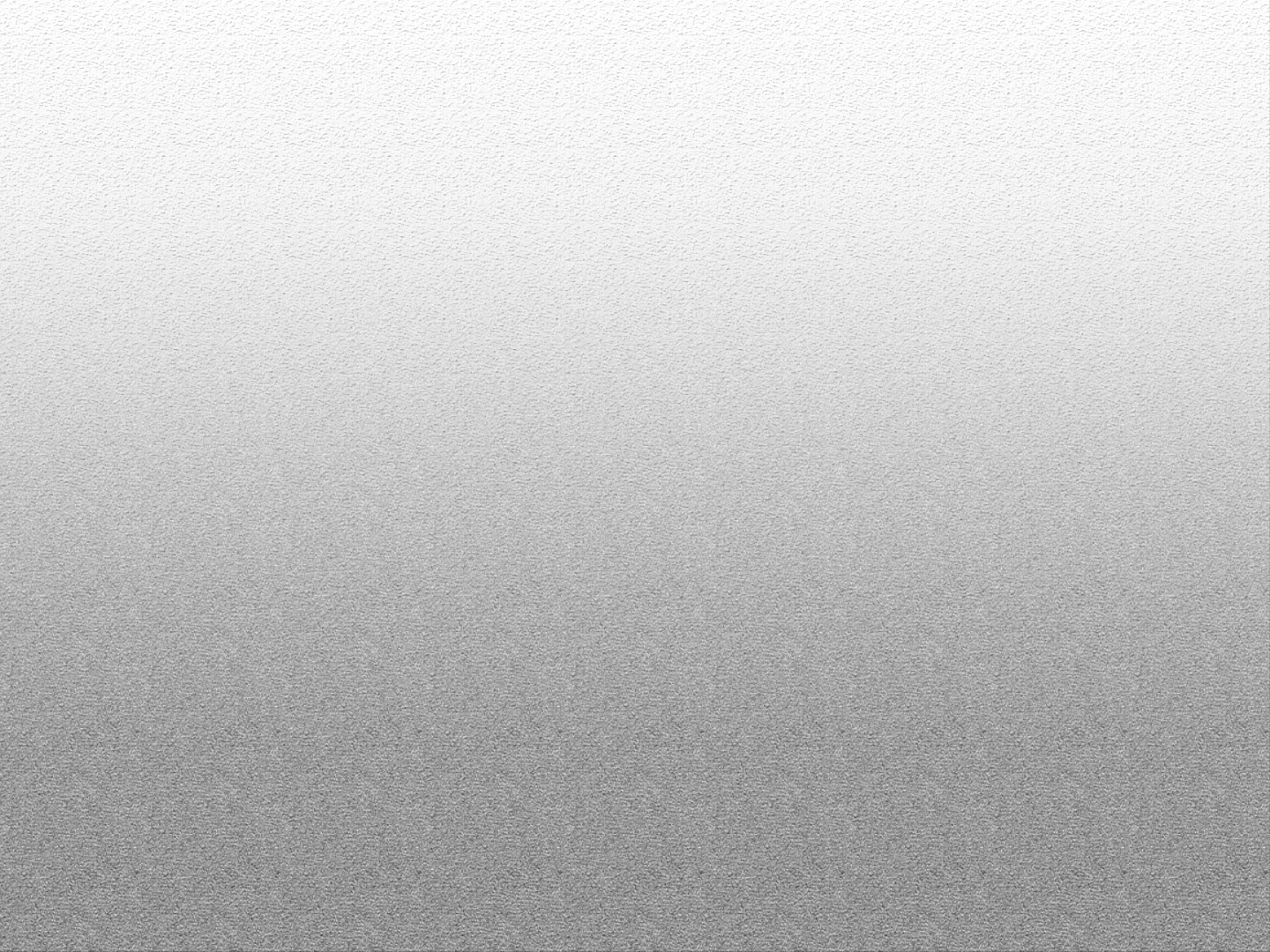 4006 TÜBİTAK BİLİM FUARLARI2204 A LİSE ÖĞRENCİLERİ ARAŞTIRMA PROJELERİ YARIŞMASI2204 B ORTAOKUL ÖĞRENCİLERİ ARAŞTIRMA PROJELERİ YARIŞMASIİLÇE RAPORUTÜBİTAK İLÇE TEMSİLCİSİDEMET GÜLTEKİN(Sosyal ve Beşeri Bilimlerde TÜBİTAK Proje Yazım Eğitimi Almıştır)(Prof. Dr. Yaşar ÖZBAY, Prof. Dr. Şener BÜYÜKÖZTÜRK, Prof. Dr. Şükrü ÖZEN, Prof. Dr. Ayşe Rezan ÇEÇEN EROĞUL, Doç. Dr Erkan Turan DEMİREL)TÜBİTAK İLÇE KOMSİYONU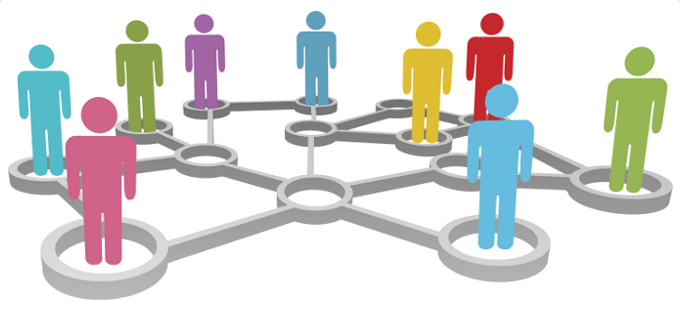 TÜBİTAK İLÇE KOMSİYONUTÜBİTAK PROJELERİ KAPSAMINDA ÇALIŞMA YAPILAN ALANLAR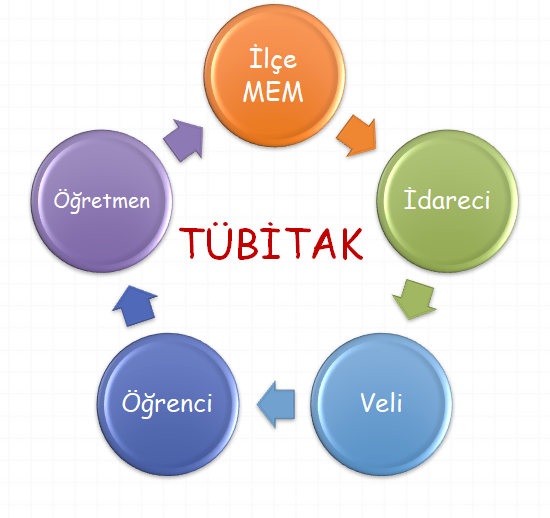 İlçe MEM 	İlçe TÜBİTAK Komisyonu Oluşturulması İdareci                                 İstatistiki Bilgiler Çerçevesinde Bilgilendirme SunumuVeli                                       Velileri Bilgilendirme Amaçlı Bildiri DağıtımıÖğrenci                                Teşvik Amaçlı Bilgilendirme Toplantısı Öğretmen                             TÜBİTAK Bölge koordinatörü Bilgilendirme Toplantısı                                                       Okul Bazında TÜBİTAK Proje Ekibi Oluşturulması                                                      Okul Gezileri (Resmi/Özel)                                                      Her 10 Okula Deneyimli Danışman atama                                                       Watsap grubu Oluşturulması                                                        Başvuru ve Uygulama DesteğiTÜBİTAK İLÇE KOMİSYONU4006 TÜBİTAK BİLİM FUARI PLANLAMASI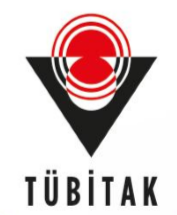 TÜBİTAK İLÇE KOMİSYONU2204 A LİSE ÖĞRENCİLERİ ARAŞTIRMA PROJELERİ YARIŞMASI PLANLAMASI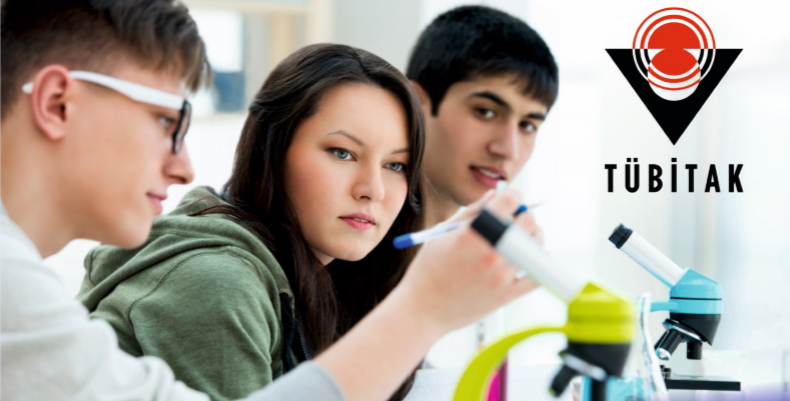 TÜBİTAK İLÇE KOMİSYONU2204 B ORTAOKUL ÖĞRENCİLERİ ARAŞTIRMA PROJELERİ YARIŞMASI PLANLAMASI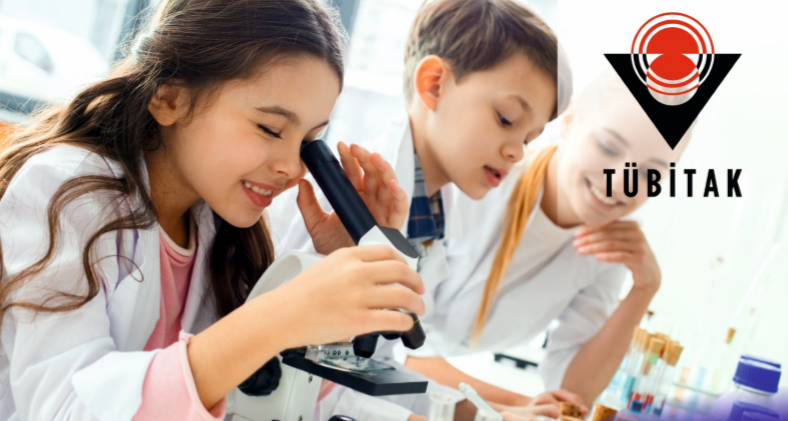 4006 TÜBİTAK BİLİM FUARI İSTATİSTİK (2017-2020)4006 TÜBİTAK Bilim Fuarı kapsamında ilçemize bağlı okullarımızda 2017-2020 yılları arasında başvuru yapan okul sayıları, başvurusu onaylanan okul sayıları ile 2019-2020 eğitim-öğretim yılında il geneli durum istatistiki olarak aşağıda tablolar halinde sunulmuştur: Tablo 1. 4006 TÜBİTAK Bilim Fuarı İlçe Geneli Başvuru Yapan ve Başvuruları Onaylanan Okul Sayıları (2017-2020)                       Tablo 1. 4006 TÜBİTAK Bilim Fuarı İlçe Geneli Başvuru Yapan ve Başvuruları Onaylanan Okul Sayıları (2017-2020)Tablo 1 incelendiğinde 4006 TÜBİTAK Bilim Fuarı İlçe Geneli Başvuru Yapan ve Başvuruları Onaylanan Okul Sayısının 2019-2020 yılında en üst seviyeye ulaştığı görülmektedir. Tablo 2. 4006 TÜBİTAK Bilim Fuarı İl Geneli Başvuru Yapan Okul Sayıları (2019-2020)                                               Tablo 2. 4006 TÜBİTAK Bilim Fuarı İl Geneli Başvuru Yapan Okul Sayıları (2019-2020)Tablo 2 incelendiğinde, 2019-2020 eğitim öğretim yılında, 4006 TÜBİTAK Bilim Fuarına başvurunun il geneli en çok Battalgazi ilçesinde olduğu görülmektedir. Tablo 3. 4006 TÜBİTAK Bilim Fuarı İl Geneli Başvurusu Onaylanan Okul Sayıları (2019-2020)                                                    Tablo 3. 4006 TÜBİTAK Bilim Fuarı İl Geneli Başvurusu Onaylanan Okul Sayıları (2019-2020)Tablo 3 incelendiğinde, 2019-2020 eğitim öğretim yılında, 4006 TÜBİTAK Bilim Fuarında başvurusu onaylanan okul sayısısın il geneli en çok Battalgazi ilçesinde olduğu görülmektedir. 2204 A LİSE ÖĞRENCİLERİ ARAŞTIRMA PROJELERİ İSTATİSTİK (2017-2020)2204 A Lise Öğrencileri Araştırma Projeleri Yarışması kapsamında ilçemize bağlı okullarımızda 2017-2020 yılları arasında başvuru yapılan proje sayısı, bölge sergisine kalan proje sayısı, final sergisine kalan proje sayısı, derece alan proje sayıları ile 2019-2020 eğitim-öğretim yılında il geneli durum istatistiki olarak aşağıda tablolar halinde sunulmuştur: Tablo 4. 2204 A Lise Öğrencileri Araştırma Projeleri Yarışması İlçe Geneli Proje Başvuru Sayıları (2017-2020)                        Tablo 4. 2204 A Lise Öğrencileri Araştırma Projeleri Yarışması İlçe Geneli Proje Başvuru Sayıları (2017-2020)Tablo 4 incelendiğinde, 2019-2020 eğitim öğretim yılında, 2204 A Lise Öğrencileri Araştırma Projeleri Yarışmasına başvuru sayısı, bölge sergisi ile final sergisine kalan proje sayısının en üst seviyeye ulaştığı görülmektedir.Ayrıca 2204 A Lise Öğrencileri Araştırma Projeleri Yarışmasında final sergisine kalan öğrencilerimiz 2017-2018 eğitim öğretim yılında Biyoloji alanında Türkiye ikinciliği; 2019-2020 eğitim-öğretim yılında Fizik alanında Türkiye birinciliği ile Kimya alanında Türkiye Dördüncülüğü (teşvik) elde etmiştir. Tablo 5. 2204 A Lise Öğrencileri Araştırma Projeleri Yarışması İl Geneli Durum (2019-2020)                                          Tablo 5. 2204 A Lise Öğrencileri Araştırma Projeleri Yarışması İl Geneli Durum (2019-2020)Tablo 5 incelendiğinde, 2019-2020 eğitim öğretim yılında, 2204 A Lise Öğrencileri Araştırma Projeleri Yarışmasına başvurunun il geneli en çok Battalgazi ilçesinde olduğu görülmektedir. Tablo 6. 2204 A Lise Öğrencileri Araştırma Projeleri Yarışması Bölge Sergisinde İl Geneli Durum (2019-2020)                             Tablo 6. 2204 A Lise Öğrencileri Araştırma Projeleri Yarışması Bölge Sergisinde İl Geneli Durum (2019-2020)Tablo 6 incelendiğinde, 2019-2020 eğitim öğretim yılında, 2204 A Lise Öğrencileri Araştırma Projeleri Yarışmasında bölge sergisine kalan proje sayısının il geneli en çok Battalgazi ilçesinde olduğu görülmektedir. Tablo 7. 2204 A Lise Öğrencileri Araştırma Projeleri Yarışması Final Sergisinde İl Geneli Durum (2019-2020)                                Tablo 7. 2204 A Lise Öğrencileri Araştırma Projeleri Yarışması Final Sergisinde İl Geneli Durum (2019-2020)Tablo 7 incelendiğinde, 2019-2020 eğitim öğretim yılında, 2204 A Lise Öğrencileri Araştırma Projeleri Yarışmasında final sergisine kalan proje sayısının il geneli en çok Battalgazi ilçesinde olduğu görülmektedir. 2204 A Lise Öğrencileri Araştırma Projeleri Yarışmasında final sergisine kalan öğrencilerimiz 2019-2020 eğitim-öğretim yılında Fizik alanında Türkiye birinciliği ile Kimya alanında Türkiye Dördüncülüğü (teşvik) elde etmiştir. 2204 B ORTAOKUL ÖĞRENCİLERİ ARAŞTIRMA PROJELERİ YARIŞMASI İSTATİSTİK (2017-2020)Tablo 8. 2204 B Ortaokul Öğrencileri Araştırma Projeleri Yarışması İlçe Geneli Proje Başvuru Sayıları (2017-2020)                        Tablo 8. 2204 B Ortaokul Öğrencileri Araştırma Projeleri Yarışması İlçe Geneli Proje Başvuru Sayıları (2017-2020)Tablo 8 incelendiğinde, 2019-2020 eğitim öğretim yılında, 2204 B Ortaokul Öğrencileri Araştırma Projeleri Yarışmasına başvuru sayısı, bölge sergisi ile final sergisine kalan proje sayısının diğer yıllara oranla en üst seviyeye ulaştığı görülmektedir.Ayrıca 2204 B Ortaokul Öğrencileri Araştırma Projeleri Yarışmasında final sergisine kalan öğrencilerimiz 2017-2018 eğitim öğretim yılında Fizik alanında Türkiye dördüncülüğü (teşvik); 2018-2019 eğitim-öğretim yılında Fizik alanında Türkiye ikinciliği elde etmiştir. Tablo 9. 2204 B Ortaokul Öğrencileri Araştırma Projeleri Yarışması İl Geneli Durum (2019-2020)                                   Tablo 9. 2204 B Ortaokul Öğrencileri Araştırma Projeleri Yarışması İl Geneli Durum (2019-2020)Tablo 9 incelendiğinde, 2019-2020 eğitim öğretim yılında, 2204 B Ortaokul Öğrencileri Araştırma Projeleri Yarışmasına yapılan başvuruların bir önceki yıla oranla artarak 137’ye ulaştığı görülmektedir. Tablo 10. 2204 B Ortaokul Öğrencileri Araştırma Projeleri Yarışması Bölge Sergisi İl Geneli Durum (2019-2020)                      Tablo 10. 2204 B Ortaokul Öğrencileri Araştırma Projeleri Yarışması Bölge Sergisi İl Geneli Durum (2019-2020)2019-2020 Eğitim-Öğretim yılında henüz 2204 B Ortaokul Öğrencileri Araştırma Projeleri Yarışması bölge ve final sergisi gerçekleştirilmemiş olup bölge sergisine kalacak proje sayısı 20’dir. Tablo 10 incelendiğinde, 2019-2020 eğitim öğretim yılında, 2204 B Ortaokul Öğrencileri Araştırma Projeleri Yarışmasında bölge sergisine kalan proje sayısının il geneli en çok Battalgazi ilçesinde olduğu görülmektedir. NoADI SOYADIOKULUİletişim 1Demet GültekinÖzel Büro0546 546 15302Ergün BİRŞEYCengiz Topel O0532 744 9112 3Gülşah DinçerCengiz Topel O0505 705 25734Hakan Becer Dr. Sadettin Hacıevliyagil İHO0537 495 39855Mustafa Yiğit  Tevfik Memnune Gültekin İO0544 525 73326Zeynep Durmuş TED 0533 223 26087Aybilge KapıdereGöztepe L0505 490 98158Emine YurteriBilsem 0505 451 98769Yılmaz AraratOrduzu Kümeevleri O0505 388 24 3210Mehmet ŞimşekHüseyin Kölük MTAL0505 391 6344NoPlanlanan ÇalışmalarGerçekleştirilme Durumu1Okul İdarecilerine Bilgilendirme Toplantısı Yapılması (Özel Büro Tarafından İstatistiki Bilgileri İçeren Sunum Hazırlanmıştır)2Okullarda (Ortaokul ve Lise) 5-15 Öğretmenden Oluşan TÜBİTAK Proje Ekibi Oluşturulması (Yaklaşık 900 Kişilik Öğretmen Grubu Oluşturulmuştur)3İlçe Geneli TÜBİTAK Proje Ekibinde Yer Alan Öğretmenlere Yönelik Bilgilendirme Amaçlı Watsap Grubu Oluşturulması(Okul Bünyesinde Oluşturulan TÜBİTAK Proje Ekibinin Başkan Ve Başkan Yardımcıları Gruba Dahil Edilmiştir)4Velilere Yönelik Teşvik Amaçlı Bildiri Hazırlanarak Dağıtılması(Bildiri Özel Büro Tarafından Kılavuz ve Çağrı Metni Dikkate Alınarak Hazırlanmıştır) 5TÜBİTAK Malatya Bölge Koordinatörü Prof. Dr. İbrahim Türkmen, Prof. Dr. Emin Çelebi ve TÜBİTAK İlçe Temsilcisi Demet Gültekin Tarafından Öğretmenlere Bilgilendirme ve Proje Yazımına Yönelik Toplantı Yapılması (Özel Büro Tarafından Öğretmenlere Yönelik Sunum Hazırlanmıştır)6Okul TÜBİTAK Proje Ekibi Başkan Ve Başkan Yardımcıları Tarafından Öğrencilere Yönelik Bilgilendirme Toplantısı Yapılması (Özel Büro Tarafından Öğrencileri Teşvik Amaçlı Sunum Hazırlanmıştır)7Okul TÜBİTAK Proje Ekibi Başkan Ve Başkan Yardımcıları Tarafından Öğretmenlere Yönelik Bilgilendirme Toplantısı Yapılması (Özel Büro Tarafından Öğretmenlere Yönelik Bilgilendirme Amaçlı Sunum Hazırlanmıştır)8Her 10 Okula Bir Danışman Atanması(TÜBİTAK İlçe Komisyonu Üyeleri Danışmanlık Yapmıştır)9İlçe TÜBİTAK Komisyonu Tarafından Okulların Gezilerek Bütün Öğretmenlere Ve İdarecilere Bilgilendirme Yapılması(Mesai Saatleri İçinde Çalışmalar Gerçekleştirilmiştir)10İlçe TÜBİTAK Komisyonu Tarafından yaklaşık 3000 Projenin İncelenerek, Tutanaklarının Tutulması ve Bütün Okul Yürütücülerine Geri Dönüt Verilmesi (Mesai Saatleri Dışında Çalışmalar Gerçekleştirilmiştir)11Anket İnceleme Komisyonu Tarafından Veri Toplama Araçlarının İncelemesinin Yapılması(Projeler İncelenirken Veri Toplama Araçları da Analiz Edilmiştir)12Okul Yürütücülerine Verilen Geri Dönüt Sonrası Düzeltilen Projelerin Tekrar İncelenmesi ve Tutanak Tutulması(Başvuruya Hazır Olana Kadar Proje İncelemelerine Devam Edilmiştir)13Onaylanan 4006 TÜBİTAK Bilim Fuarı Başvurularının Gerçekleştirilmesine Yönelik Yürütücülere Destek Verilmesi 9 Mart-.....NoPLANLANAN ÇALIŞMALARGerçekleştirilme Durumu1Okul İdarecilerine Bilgilendirme Toplantısı Yapılması (Özel Büro Tarafından İstatistiki Bilgileri İçeren Sunum Hazırlanmıştır)22204 A Lise Öğrencileri Araştırma Projeleri Yarışmasına Katılacak Öğretmenlerin Tespit Edilmesi (Eğitimci Bilgilerini İçeren Liste Oluşturulmuştur)3İlçe Geneli 2204 A Lise Öğrencileri Araştırma Projeleri Yarışmasına Katılacak Öğretmenlere Yönelik Bilgilendirme Amaçlı Watsap Grubu Oluşturulması(Sadece Yarışmaya Katılacak Öğretmenler Dahil Edilmiştir)4Velilere Yönelik Teşvik Amaçlı Bildiri Hazırlanarak Dağıtılması(Bildiri Özel Büro Tarafından Çağrı Metni ve Proje Rehberi Dikkate Alınarak Hazırlanmıştır) 5TÜBİTAK Malatya Bölge Koordinatörü Prof. Dr. İbrahim Türkmen, Prof. Dr. Emin Çelebi ve TÜBİTAK İlçe Temsilcisi Demet Gültekin Tarafından Öğretmenlere Bilgilendirme ve Proje Yazımına Yönelik Toplantı Yapılması (Özel Büro Tarafından Öğretmenlere Yönelik Sunum Hazırlanmıştır)6Okul TÜBİTAK Proje Ekibi Başkan Ve Başkan Yardımcıları Tarafından Öğrencilere Yönelik Bilgilendirme Toplantısı Yapılması (Özel Büro Tarafından Öğrencileri Teşvik Amaçlı Sunum Hazırlanmıştır)7Okul TÜBİTAK Proje Ekibi Başkan Ve Başkan Yardımcıları Tarafından Öğretmenlere Yönelik Bilgilendirme Toplantısı Yapılması (Özel Büro Tarafından Öğretmenlere Yönelik Bilgilendirme Amaçlı Sunum Hazırlanmıştır)8Yarışmaya Katılacak Eğitimcilere Başvuru Yapacakları Alanlara İstinaden Danışman Atanması(TÜBİTAK İlçe Komisyonu Üyeleri Danışmanlık Yapmıştır)9İlçe TÜBİTAK Komisyonu Tarafından Okulların Gezilerek Bütün Öğretmenlere Ve İdarecilere Bilgilendirme Yapılması(Mesai Saatleri İçinde Çalışmalar Gerçekleştirilmiştir)10İlçe TÜBİTAK Komisyonu Tarafından Yarışmaya Yönelik İpuçlarını İçeren Bilgilendirme Toplantısı Yapılması(Başvuruda Kolaylık Sağlaması Amacıyla Özel Büro ve Komisyon Üyeleri Tarafından Sunum Hazırlanmıştır)         03 Ocak11İlçe TÜBİTAK Komisyonu Tarafından Gönüllülük Esasına Dayalı Projelerin İncelenerek, Tutanaklarının Tutulması ve Eğitimcilere Geri Dönüt Verilmesi (Projeler Özgün Olduğu İçin Gönüllülük Esasına Dayalı İncelemeler gerçekleştirilmiştir)12Anket İnceleme Komisyonu Tarafından Veri Toplama Araçlarının İncelemesinin Yapılması(Projeler İncelenirken Veri Toplama Araçları da Analiz Edilmiştir)13Eğitimcilere Verilen Geri Dönüt Sonrası Düzeltilen Projelerin Tekrar İncelenmesi ve Tutanak Tutulması(Başvuruya Hazır Olana Kadar Proje İncelemelerine Devam Edilecektir)142204 A Lise Öğrencileri Araştırma Projeleri Yarışması Kapsamında Başarılı Bulunan Projelerin Bölge ve Final Yarışmalarında Sergilenmesine Yönelik Eğitimcilere Destek VerilmesiMart-Temmuz 2020152204 A Lise Öğrencileri Araştırma Projeleri Yarışması Kapsamında Bölge Sergisine Çağrılan Projelerin İlçe TÜBİTAK Komisyonu tarafından İncelenerek Geri Dönüt Verilmesi 16Bölge Sergisi ve Final Sergisi Sürecinde Watsap Grupları ile Danışman Öğretmenlere Birebir Uzman Desteği Sunulması NoPLANLANAN ÇALIŞMALARGerçekleştirilme Durumu1Okul İdarecilerine Bilgilendirme Toplantısı Yapılması (Özel Büro Tarafından İstatistiki Bilgileri İçeren Sunum Hazırlanmıştır)22204 B Ortaokul Öğrencileri Araştırma Projeleri Yarışmasına Katılacak Öğretmenlerin Tespit Edilmesi (Eğitimci Bilgilerini İçeren Liste Oluşturulmuştur)3İlçe Geneli 2204 B Ortaokul Öğrencileri Araştırma Projeleri Yarışmasına Katılacak Öğretmenlere Yönelik Bilgilendirme Amaçlı Watsap Grubu Oluşturulması(Sadece Yarışmaya Katılacak Öğretmenler Dahil Edilmiştir)4Velilere Yönelik Teşvik Amaçlı Bildiri Hazırlanarak Dağıtılması(Bildiri Özel Büro Tarafından Çağrı Metni ve Proje Rehberi Dikkate Alınarak Hazırlanmıştır) 5TÜBİTAK Malatya Bölge Koordinatörü Prof. Dr. İbrahim Türkmen, Prof. Dr. Emin Çelebi ve TÜBİTAK İlçe Temsilcisi Demet Gültekin Tarafından Öğretmenlere Bilgilendirme ve Proje Yazımına Yönelik Toplantı Yapılması (Özel Büro Tarafından Öğretmenlere Yönelik Sunum Hazırlanmıştır)6Okul TÜBİTAK Proje Ekibi Başkan Ve Başkan Yardımcıları Tarafından Öğrencilere Yönelik Bilgilendirme Toplantısı Yapılması (Özel Büro Tarafından Öğrencileri Teşvik Amaçlı Sunum Hazırlanmıştır)7Okul TÜBİTAK Proje Ekibi Başkan Ve Başkan Yardımcıları Tarafından Öğretmenlere Yönelik Bilgilendirme Toplantısı Yapılması (Özel Büro Tarafından Öğretmenlere Yönelik Bilgilendirme Amaçlı Sunum Hazırlanmıştır)8Yarışmaya Katılacak Eğitimcilere Başvuru Yapacakları Alanlara İstinaden Danışman Atanması(TÜBİTAK İlçe Komisyonu Üyeleri Danışmanlık Yapmıştır)9İlçe TÜBİTAK Komisyonu Tarafından Okulların Gezilerek Bütün Öğretmenlere Ve İdarecilere Bilgilendirme Yapılması(Mesai Saatleri İçinde Çalışmalar Gerçekleştirilmiştir)10İlçe TÜBİTAK Komisyonu Tarafından Yarışmaya Yönelik İpuçlarını İçeren Bilgilendirme Toplantısı Yapılması(Başvuruda Kolaylık Sağlaması Amacıyla Özel Büro ve Komisyon Üyeleri Tarafından Sunum Hazırlanmıştır)         03 Ocak11Yarışmaya Katılacak Gönüllü Öğretmenlere Bir Hafta süreyle Proje Yazma Eğitimi Verilmesi 13-17 Ocak12İlçe TÜBİTAK Komisyonu Tarafından Gönüllülük Esasına Dayalı Projelerin İncelenerek, Tutanaklarının Tutulması ve Eğitimcilere Geri Dönüt Verilmesi (Projeler Özgün Olduğu İçin Gönüllülük Esasına Dayalı İncelemeler gerçekleştirilmiştir)13Anket İnceleme Komisyonu Tarafından Veri Toplama Araçlarının İncelemesinin Yapılması(Projeler İncelenirken Veri Toplama Araçları da Analiz Edilmiştir)14Eğitimcilere Verilen Geri Dönüt Sonrası Düzeltilen Projelerin Tekrar İncelenmesi ve Tutanak Tutulması(Başvuruya Hazır Olana Kadar Proje İncelemelerine Devam Edilecektir)152204 B Ortaokul Öğrencileri Araştırma Projeleri Yarışması Kapsamında Başarılı Bulunan Projelerin Bölge ve Final Yarışmalarında Sergilenmesine Yönelik Eğitimcilere Destek VerilmesiNisan-.....162204 B Ortaokul Öğrencileri Araştırma Projeleri Yarışması Kapsamında Bölge Sergisine Çağrılan Projelerin İlçe TÜBİTAK Komisyonu tarafından İncelenerek Geri Dönüt Verilmesi 17Bölge Sergisi ve Final Sergisi Sürecinde Watsap Grupları ile Danışman Öğretmenlere Birebir Uzman Desteği Sunulması 4006 TÜBİTAK Bilim FuarıToplam  BAŞVURUToplam ONAY2017-201854332018-201951292019-20208748Genel Toplam192110İLÇEBAŞVURUAKÇADAĞ8ARAPGİR2ARGUVAN5BATTALGAZİ87DARENDE5DOĞANŞEHİR13DOĞANYOL3HEKİMHAN1KALE4KULUNCAK4PÜTÜRGE1YAZIHAN7YEŞİLYURT45Genel Toplam185İLÇEONAYAKÇADAĞ4ARGUVAN1BATTALGAZİ48DARENDE3DOĞANŞEHİR3HEKİMHAN1KALE4KULUNCAK4YEŞİLYURT29Genel Toplam972204 ABAŞVURUBÖLGE SERGİSİFİNAL SERGİSİ2017-201844312018-2019123722019-2020147189Genel Toplam3142812İLÇE2204 ABAŞVURUAKÇADAĞ1BATTALGAZİ147BİLSEM26DARENDE2DOĞANŞEHİR1YAZIHAN5YEŞİLYURT95Genel Toplam277İLÇE2204 ABÖLGE SERGİSİBATTALGAZİ18BİLSEM13YEŞİLYURT13Genel Toplam44İLÇE2204 AFİNALBATTALGAZİ9BİLSEM6YEŞİLYURT5Genel Toplam202204 BBAŞVURUBÖLGE SERGİSİFİNAL SERGİSİ2017-2018561012018-20191051412019-202013720-Genel Toplam298442İLÇEBAŞVURUBATTALGAZİ137BİLSEM15YEŞİLYURT142Genel Toplam294İLÇEBÖLGE SERGİSİBATTALGAZİ20BİLSEM4YEŞİLYURT16Genel Toplam40